B4.INSTRUCCIONES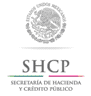 Aviso de introducción de mercancía donada a la franja fronteriza del país (Regla 3.3.6.).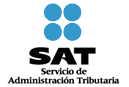 REGISTRO NUMERO:REGISTRO NUMERO:REGISTRO NUMERO:REGISTRO NUMERO:REGISTRO NUMERO:REGISTRO NUMERO:REGISTRO NUMERO:REGISTRO NUMERO:REGISTRO NUMERO:REGISTRO NUMERO:REGISTRO NUMERO:REGISTRO NUMERO:REGISTRO NUMERO:REGISTRO NUMERO:REGISTRO NUMERO:REGISTRO NUMERO:REGISTRO NUMERO:1. Datos del Donatario.1. Datos del Donatario.1. Datos del Donatario.1. Datos del Donatario.1. Datos del Donatario.1. Datos del Donatario.1. Datos del Donatario.1. Datos del Donatario.1. Datos del Donatario.1. Datos del Donatario.1. Datos del Donatario.1. Datos del Donatario.1. Datos del Donatario.1. Datos del Donatario.1. Datos del Donatario.1. Datos del Donatario.1. Datos del Donatario.Nombre, Denominación o Razón Social.Nombre, Denominación o Razón Social.Nombre, Denominación o Razón Social.Nombre, Denominación o Razón Social.Nombre, Denominación o Razón Social.Nombre, Denominación o Razón Social.Nombre, Denominación o Razón Social.Nombre, Denominación o Razón Social.Nombre, Denominación o Razón Social.Nombre, Denominación o Razón Social.Nombre, Denominación o Razón Social.Nombre, Denominación o Razón Social.Nombre, Denominación o Razón Social.Nombre, Denominación o Razón Social.Nombre, Denominación o Razón Social.Nombre, Denominación o Razón Social.Nombre, Denominación o Razón Social.R.F.C.: R.F.C.: Domicilio Fiscal: (Calle, Número y/o letra interior/exterior, Colonia, C.P., Municipio/Delegación, Entidad Federativa).Domicilio Fiscal: (Calle, Número y/o letra interior/exterior, Colonia, C.P., Municipio/Delegación, Entidad Federativa).Domicilio Fiscal: (Calle, Número y/o letra interior/exterior, Colonia, C.P., Municipio/Delegación, Entidad Federativa).Domicilio Fiscal: (Calle, Número y/o letra interior/exterior, Colonia, C.P., Municipio/Delegación, Entidad Federativa).Domicilio Fiscal: (Calle, Número y/o letra interior/exterior, Colonia, C.P., Municipio/Delegación, Entidad Federativa).Domicilio Fiscal: (Calle, Número y/o letra interior/exterior, Colonia, C.P., Municipio/Delegación, Entidad Federativa).Domicilio Fiscal: (Calle, Número y/o letra interior/exterior, Colonia, C.P., Municipio/Delegación, Entidad Federativa).Domicilio Fiscal: (Calle, Número y/o letra interior/exterior, Colonia, C.P., Municipio/Delegación, Entidad Federativa).Domicilio Fiscal: (Calle, Número y/o letra interior/exterior, Colonia, C.P., Municipio/Delegación, Entidad Federativa).Domicilio Fiscal: (Calle, Número y/o letra interior/exterior, Colonia, C.P., Municipio/Delegación, Entidad Federativa).Domicilio Fiscal: (Calle, Número y/o letra interior/exterior, Colonia, C.P., Municipio/Delegación, Entidad Federativa).Domicilio Fiscal: (Calle, Número y/o letra interior/exterior, Colonia, C.P., Municipio/Delegación, Entidad Federativa).Domicilio Fiscal: (Calle, Número y/o letra interior/exterior, Colonia, C.P., Municipio/Delegación, Entidad Federativa).Domicilio Fiscal: (Calle, Número y/o letra interior/exterior, Colonia, C.P., Municipio/Delegación, Entidad Federativa).Domicilio Fiscal: (Calle, Número y/o letra interior/exterior, Colonia, C.P., Municipio/Delegación, Entidad Federativa).Domicilio Fiscal: (Calle, Número y/o letra interior/exterior, Colonia, C.P., Municipio/Delegación, Entidad Federativa).Domicilio Fiscal: (Calle, Número y/o letra interior/exterior, Colonia, C.P., Municipio/Delegación, Entidad Federativa).___________________________________________________________________________________________________________________________________________________________________________________________________________________________________________________________________________________________________________________________________________________________________________________________________________________________________________________________________________________________________________________________________________________________________________________________________________________________________________________________________________________________________________________________________________________________Teléfono: (   ) Fax: (   )Fax: (   )Correo electrónico:Correo electrónico:Correo electrónico:Correo electrónico:Correo electrónico:Correo electrónico:Correo electrónico:Correo electrónico:Correo electrónico:Correo electrónico:Correo electrónico:Correo electrónico:Correo electrónico:Correo electrónico:Actividad preponderante.Actividad preponderante.Actividad preponderante.Actividad preponderante.Actividad preponderante.Actividad preponderante.Actividad preponderante.Actividad preponderante.Actividad preponderante.Actividad preponderante.Actividad preponderante.Actividad preponderante.Actividad preponderante.Actividad preponderante.Actividad preponderante.Actividad preponderante.Actividad preponderante.2. Datos del representante legal del Donatario.2. Datos del representante legal del Donatario.2. Datos del representante legal del Donatario.2. Datos del representante legal del Donatario.2. Datos del representante legal del Donatario.2. Datos del representante legal del Donatario.2. Datos del representante legal del Donatario.2. Datos del representante legal del Donatario.2. Datos del representante legal del Donatario.2. Datos del representante legal del Donatario.2. Datos del representante legal del Donatario.2. Datos del representante legal del Donatario.2. Datos del representante legal del Donatario.2. Datos del representante legal del Donatario.2. Datos del representante legal del Donatario.2. Datos del representante legal del Donatario.2. Datos del representante legal del Donatario.Nombre: (Apellido paterno, Apellido materno, Nombre(s)).Nombre: (Apellido paterno, Apellido materno, Nombre(s)).Nombre: (Apellido paterno, Apellido materno, Nombre(s)).Nombre: (Apellido paterno, Apellido materno, Nombre(s)).Nombre: (Apellido paterno, Apellido materno, Nombre(s)).Nombre: (Apellido paterno, Apellido materno, Nombre(s)).Nombre: (Apellido paterno, Apellido materno, Nombre(s)).Nombre: (Apellido paterno, Apellido materno, Nombre(s)).Nombre: (Apellido paterno, Apellido materno, Nombre(s)).Nombre: (Apellido paterno, Apellido materno, Nombre(s)).Nombre: (Apellido paterno, Apellido materno, Nombre(s)).Nombre: (Apellido paterno, Apellido materno, Nombre(s)).Nombre: (Apellido paterno, Apellido materno, Nombre(s)).Nombre: (Apellido paterno, Apellido materno, Nombre(s)).Nombre: (Apellido paterno, Apellido materno, Nombre(s)).Nombre: (Apellido paterno, Apellido materno, Nombre(s)).Nombre: (Apellido paterno, Apellido materno, Nombre(s)).R.F.C.: R.F.C.: Teléfono: (   )Fax: (   )Fax: (   )Correo electrónico:Correo electrónico:Correo electrónico:Correo electrónico:Correo electrónico:Correo electrónico:Correo electrónico:Correo electrónico:Correo electrónico:Correo electrónico:Correo electrónico:Correo electrónico:Correo electrónico:Correo electrónico:Datos del Poder Notarial con el que acredita su representación: (Notario No., Escritura No., Fecha, Volumen, No. del RPPyC).Datos del Poder Notarial con el que acredita su representación: (Notario No., Escritura No., Fecha, Volumen, No. del RPPyC).Datos del Poder Notarial con el que acredita su representación: (Notario No., Escritura No., Fecha, Volumen, No. del RPPyC).Datos del Poder Notarial con el que acredita su representación: (Notario No., Escritura No., Fecha, Volumen, No. del RPPyC).Datos del Poder Notarial con el que acredita su representación: (Notario No., Escritura No., Fecha, Volumen, No. del RPPyC).Datos del Poder Notarial con el que acredita su representación: (Notario No., Escritura No., Fecha, Volumen, No. del RPPyC).Datos del Poder Notarial con el que acredita su representación: (Notario No., Escritura No., Fecha, Volumen, No. del RPPyC).Datos del Poder Notarial con el que acredita su representación: (Notario No., Escritura No., Fecha, Volumen, No. del RPPyC).Datos del Poder Notarial con el que acredita su representación: (Notario No., Escritura No., Fecha, Volumen, No. del RPPyC).Datos del Poder Notarial con el que acredita su representación: (Notario No., Escritura No., Fecha, Volumen, No. del RPPyC).Datos del Poder Notarial con el que acredita su representación: (Notario No., Escritura No., Fecha, Volumen, No. del RPPyC).Datos del Poder Notarial con el que acredita su representación: (Notario No., Escritura No., Fecha, Volumen, No. del RPPyC).Datos del Poder Notarial con el que acredita su representación: (Notario No., Escritura No., Fecha, Volumen, No. del RPPyC).Datos del Poder Notarial con el que acredita su representación: (Notario No., Escritura No., Fecha, Volumen, No. del RPPyC).Datos del Poder Notarial con el que acredita su representación: (Notario No., Escritura No., Fecha, Volumen, No. del RPPyC).Datos del Poder Notarial con el que acredita su representación: (Notario No., Escritura No., Fecha, Volumen, No. del RPPyC).Datos del Poder Notarial con el que acredita su representación: (Notario No., Escritura No., Fecha, Volumen, No. del RPPyC).3. Datos del donante extranjero.3. Datos del donante extranjero.3. Datos del donante extranjero.3. Datos del donante extranjero.Nombre, Denominación o Razón Social.Nombre, Denominación o Razón Social.Nombre, Denominación o Razón Social.Nombre, Denominación o Razón Social.R.F.C. o TAX ID NUMBER:Domicilio: Domicilio: Domicilio: Domicilio: ____________________________________________________________________________________________________________________________________________________________________________________________________________Teléfono: (   ) Fax: (   )Correo electrónico:Correo electrónico:4. Descripción de la mercancía.4. Descripción de la mercancía.4. Descripción de la mercancía.4. Descripción de la mercancía.4. Descripción de la mercancía.4. Descripción de la mercancía.4. Descripción de la mercancía.4. Descripción de la mercancía.4. Descripción de la mercancía.4. Descripción de la mercancía.4. Descripción de la mercancía.4. Descripción de la mercancía.4. Descripción de la mercancía.4. Descripción de la mercancía.4. Descripción de la mercancía.4. Descripción de la mercancía.4. Descripción de la mercancía.4. Descripción de la mercancía.Señale con una “X” si la mercancía es: Señale con una “X” si la mercancía es: Señale con una “X” si la mercancía es: Señale con una “X” si la mercancía es: Señale con una “X” si la mercancía es: Señale con una “X” si la mercancía es: Señale con una “X” si la mercancía es: NuevaUsadaForma parte de su patrimonioForma parte de su patrimonioForma parte de su patrimonioForma parte de su patrimonioForma parte de su patrimonioDescripción:Descripción:Descripción:Cantidad:Cantidad:Cantidad:Unidad Medida:Unidad Medida:Fracción Arancelaria:Fracción Arancelaria:Fracción Arancelaria:Marca:Marca:Modelo:Modelo:Modelo:Número de serie:Número de serie:5. Fines a que se destinará la mercancía.5. Fines a que se destinará la mercancía.5. Fines a que se destinará la mercancía.5. Fines a que se destinará la mercancía.5. Fines a que se destinará la mercancía.5. Fines a que se destinará la mercancía.5. Fines a que se destinará la mercancía.5. Fines a que se destinará la mercancía.5. Fines a que se destinará la mercancía.5. Fines a que se destinará la mercancía.5. Fines a que se destinará la mercancía.5. Fines a que se destinará la mercancía.5. Fines a que se destinará la mercancía.5. Fines a que se destinará la mercancía.5. Fines a que se destinará la mercancía.5. Fines a que se destinará la mercancía.5. Fines a que se destinará la mercancía.5. Fines a que se destinará la mercancía.Indique con una “X” los fines a que se destinará la mercancía.Indique con una “X” los fines a que se destinará la mercancía.Indique con una “X” los fines a que se destinará la mercancía.Indique con una “X” los fines a que se destinará la mercancía.Indique con una “X” los fines a que se destinará la mercancía.Indique con una “X” los fines a que se destinará la mercancía.Indique con una “X” los fines a que se destinará la mercancía.Indique con una “X” los fines a que se destinará la mercancía.Indique con una “X” los fines a que se destinará la mercancía.Indique con una “X” los fines a que se destinará la mercancía.Indique con una “X” los fines a que se destinará la mercancía.Indique con una “X” los fines a que se destinará la mercancía.Indique con una “X” los fines a que se destinará la mercancía.Indique con una “X” los fines a que se destinará la mercancía.Indique con una “X” los fines a que se destinará la mercancía.Indique con una “X” los fines a que se destinará la mercancía.Indique con una “X” los fines a que se destinará la mercancía.Indique con una “X” los fines a que se destinará la mercancía.CulturalesCulturales Enseñanza EnseñanzaSalud públicaSalud públicaServicio socialServicio socialServicio socialServicio socialInvestigación Especifique.Especifique.Especifique.Especifique.Especifique.Especifique.Especifique.Especifique.Especifique.Especifique.Especifique.Especifique.Especifique.Especifique.Especifique.Especifique.Especifique.Especifique.6. Protesta de decir verdad y firma de la persona que presenta la declaración:6. Protesta de decir verdad y firma de la persona que presenta la declaración:6. Protesta de decir verdad y firma de la persona que presenta la declaración:6. Protesta de decir verdad y firma de la persona que presenta la declaración:6. Protesta de decir verdad y firma de la persona que presenta la declaración:6. Protesta de decir verdad y firma de la persona que presenta la declaración:6. Protesta de decir verdad y firma de la persona que presenta la declaración:6. Protesta de decir verdad y firma de la persona que presenta la declaración:6. Protesta de decir verdad y firma de la persona que presenta la declaración:6. Protesta de decir verdad y firma de la persona que presenta la declaración:6. Protesta de decir verdad y firma de la persona que presenta la declaración:6. Protesta de decir verdad y firma de la persona que presenta la declaración:6. Protesta de decir verdad y firma de la persona que presenta la declaración:6. Protesta de decir verdad y firma de la persona que presenta la declaración:6. Protesta de decir verdad y firma de la persona que presenta la declaración:6. Protesta de decir verdad y firma de la persona que presenta la declaración:DECLARO BAJO PROTESTA DE DECIR VERDAD, QUE  DOCUMENTACION PROPORCIONADA ES COMPLETA, CORRECTA Y VERAZ.DECLARO BAJO PROTESTA DE DECIR VERDAD, QUE  DOCUMENTACION PROPORCIONADA ES COMPLETA, CORRECTA Y VERAZ.DECLARO BAJO PROTESTA DE DECIR VERDAD, QUE  DOCUMENTACION PROPORCIONADA ES COMPLETA, CORRECTA Y VERAZ.DECLARO BAJO PROTESTA DE DECIR VERDAD, QUE  DOCUMENTACION PROPORCIONADA ES COMPLETA, CORRECTA Y VERAZ.DECLARO BAJO PROTESTA DE DECIR VERDAD, QUE  DOCUMENTACION PROPORCIONADA ES COMPLETA, CORRECTA Y VERAZ.DECLARO BAJO PROTESTA DE DECIR VERDAD, QUE  DOCUMENTACION PROPORCIONADA ES COMPLETA, CORRECTA Y VERAZ.DECLARO BAJO PROTESTA DE DECIR VERDAD, QUE  DOCUMENTACION PROPORCIONADA ES COMPLETA, CORRECTA Y VERAZ.DECLARO BAJO PROTESTA DE DECIR VERDAD, QUE  DOCUMENTACION PROPORCIONADA ES COMPLETA, CORRECTA Y VERAZ.DECLARO BAJO PROTESTA DE DECIR VERDAD, QUE  DOCUMENTACION PROPORCIONADA ES COMPLETA, CORRECTA Y VERAZ.DECLARO BAJO PROTESTA DE DECIR VERDAD, QUE  DOCUMENTACION PROPORCIONADA ES COMPLETA, CORRECTA Y VERAZ.DECLARO BAJO PROTESTA DE DECIR VERDAD, QUE  DOCUMENTACION PROPORCIONADA ES COMPLETA, CORRECTA Y VERAZ.DECLARO BAJO PROTESTA DE DECIR VERDAD, QUE  DOCUMENTACION PROPORCIONADA ES COMPLETA, CORRECTA Y VERAZ.DECLARO BAJO PROTESTA DE DECIR VERDAD, QUE  DOCUMENTACION PROPORCIONADA ES COMPLETA, CORRECTA Y VERAZ.DECLARO BAJO PROTESTA DE DECIR VERDAD, QUE  DOCUMENTACION PROPORCIONADA ES COMPLETA, CORRECTA Y VERAZ.DECLARO BAJO PROTESTA DE DECIR VERDAD, QUE  DOCUMENTACION PROPORCIONADA ES COMPLETA, CORRECTA Y VERAZ.DECLARO BAJO PROTESTA DE DECIR VERDAD, QUE  DOCUMENTACION PROPORCIONADA ES COMPLETA, CORRECTA Y VERAZ.NOMBRE Y FIRMA:LUGAR:FECHA:FECHA:FECHA:FECHA:FECHA:FECHA:FECHA:FECHA:FECHA:FECHA:FECHA:FECHA:FECHA:FECHA:DDDDDDDDMMMMMMMMAAAAAAAAAAAAAAAAAAAAAAAA7. SOLO PARA USO OFICIAL.7. SOLO PARA USO OFICIAL.DDDDDDMMMMMMMMAAAAAAAAAAAAAAAAAAAAAAAAAAAAEmpleado Aduanero (Nombre, firma y número de gafete):Empleado Aduanero (Nombre, firma y número de gafete):Sello de  o Sección Aduanera.Sello de  o Sección Aduanera.Sello de  o Sección Aduanera.Sello de  o Sección Aduanera.Sello de  o Sección Aduanera.Sello de  o Sección Aduanera.Sello de  o Sección Aduanera.Sello de  o Sección Aduanera.Sello de  o Sección Aduanera.Sello de  o Sección Aduanera.Sello de  o Sección Aduanera.Sello de  o Sección Aduanera.Sello de  o Sección Aduanera.Sello de  o Sección Aduanera.Este “Aviso” deberá ser requisitado de manera electrónica, a máquina o con letra de molde en caso de ser requisitado a mano, utilizando tinta azul o negra y letras mayúsculas.Se deberá requisitar por duplicado, debiendo conservar un tanto el donatario y uno  o Sección Aduanera.El formato y anexos, deberán ser presentados en la oficialía de partes de la aduana por la que se tramitará la operación.Registro Número.- Deberá anotar el número de Registro de Donataria que  le asignó.1. Datos del solicitante.- Deberá anotar el Nombre, Denominación o Razón Social, R.F.C., Domicilio Fiscal, señalando Calle, Número y/o letra interior/exterior, Colonia, C.P., Municipio/Delegación, Entidad Federativa, Número de teléfono, Fax, Correo electrónico y 5. Descripción de la mercancía.- Deberá señalar con una “X” si la mercancía es nueva, usada, o si forma parte de su patrimonio y proporcionar los datos de Descripción, Cantidad, Unidad, Medida, Fracción Arancelaria, Marca, Modelo y Número de serie.En el caso de que para describir el total de la mercancía a introducir no sean suficientes los campos de la solicitud, deberá anexar en hojas complementarias , Cantidad, Unidad, Medida, Fracción Arancelaria, Marca, Modelo y Número de serie.6. Fines a que se destinará la mercancía.- Deberá señalar con una “X” los fines a que se destinará la mercancía son Culturales, Enseñanza, Salud pública, Servicio social o Investigación, debiendo especificar el uso que se le dará a la mercancía.la actividad preponderante de la empresa.2. Datos del representante legal del solicitante.- Deberá anotar el Nombre, Denominación o Razón Social, R.F.C., el Domicilio Fiscal, señalando Calle, Número y/o letra interior/exterior, Colonia, C.P., Municipio/Delegación, Entidad Federativa, el Número de teléfono, Fax y Correo electrónico. 3. Datos del Poder Notarial con el que acredita su representación.- Deberá anexar copia certificada del poder notarial con el que acredita su representación del Donatario y anotar los datos correspondientes al nombre del Notario, número de , de , Fecha, Volumen, y el número bajo el cual dicho poder fue inscrito ante el Registro Público de  y el Comercio.4. Datos del donante extranjero.- Deberá anotar el Nombre, Denominación o Razón Social, R.F.C. o Tax Identification Number, el Domicilio, el Número de teléfono, Fax, Correo electrónico del Donante, quien debe ser una persona extranjera.7. Protesta de decir verdad y firma de la persona que presenta la declaración.- El representante o apoderado del Donatario, deberá declarar bajo protesta de decir verdad que la información y documentación proporcionada es completa, correcta, veraz y sin omisión alguna, asentando su nombre y firma de puño y letra, lugar en el que se suscribe el documento y la fecha, indicando día, mes y año. 8. Solo para uso oficial.- El personal de la aduana donde se realiza el trámite deberá asentar la fecha, indicando día, mes y año y el nombre, firma, número de gafete del empleado y sello de ANEXOS: El “Aviso de introducción de mercancía donada a la franja fronteriza del país, conforme a lo establecido en la fracción II de la regla 3.3.6.” deberá acompañarse de:- La documentación con la que acredite que el Donante le hace entrega de la mercancía donada.- En su caso, las hojas complementarias para la descripción de las mercancías a introducir.